							NEW PARK							Ashburton Road, off Pottery Road							Bovey Tracey, Devon TQ13 9JW							Residential Park for 50+							255 Pitches (approx)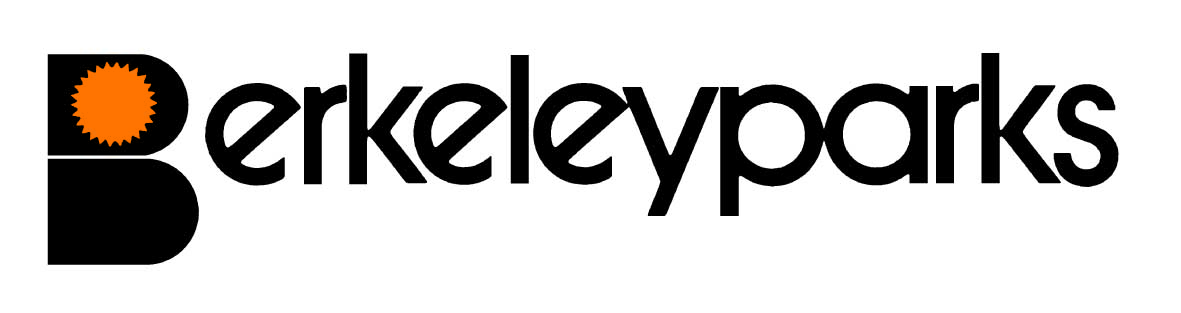 							NEW PARK							Ashburton Road, off Pottery Road							Bovey Tracey, Devon TQ13 9JW							Residential Park for 50+							255 Pitches (approx)AdministratorSally Bridges				Park Office:	01626 834305Park Office HoursMonday to Friday	9.00 am - 4.00 pmOther times by appointmentPitch FeesFor new homes:  £215.00	Due on the first day of each month at the park office or by Direct Debit.	Reviewed on 1st January each year.Council TaxMajority Band B at £1,558.13 per annum.WaterSeweragePayable at the park office or by Direct Debit.Payable direct to S. W. Water.GasMains gas charged direct by supplier.ElectricityMains electricity charged direct by supplier. Or payable at the park office or by Direct Debit. (dependent on plot).Home InsuranceAll homes must be insured.PetsOne dog or one cat only per home would be considered.Refuse CollectionDustbins and recycling boxes are emptied every other Wednesday.Public TransportBuses to Newton Abbot, Bovey Tracey and Oakhampton stop at the entrance to the park Monday to Saturday.Park FacilitiesMobile Library calls on a Tuesday once a month. Ring and Ride bus to Newton Abbot for 2 hours runs on Wednesday mornings pick up between 9.30am and 10am. M&S bus to The Willows from Riverside Surgery runs on Friday at 10.20am returning at 13.15pm. Every Monday there is a fish & chip van opposite entrance to Lakeside Close at 4.30 pm. Milkman calls on Monday, Wednesday, Friday and Saturday. Newspaper delivery available from Bovey Tracey.Local FacilitiesShops are in the town.Park RulesAll residential park homes have the benefit of a Written Statement under The Mobile Homes Act 2013 (previously The Mobile Homes Act 1983 as amended by the Housing Act 2004).  A specimen copy of this agreement is available on request.  The agreement contains Park Rules to ensure the good management of the park.This information is correct at January 2021.  Every effort has been made to ensure the information provided above is accurate.  However, we cannot accept liability for changes, errors or unintended misinformation.  Please check locally for up to date details prior to proceeding with your purchase, particularly with regard to any aspect important to you.This information is correct at January 2021.  Every effort has been made to ensure the information provided above is accurate.  However, we cannot accept liability for changes, errors or unintended misinformation.  Please check locally for up to date details prior to proceeding with your purchase, particularly with regard to any aspect important to you.